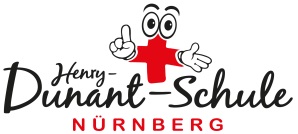 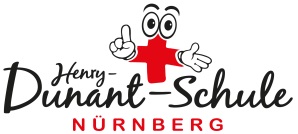 Nürnberg, den 12.07.17Liebe Familie _________________________,im kommenden Schuljahr bietet die orthodoxe Kirche Religionsunterricht an. Der Unterricht wird entweder an der Dunant-Schule oder an der Holzgartenschule stattfinden.Der Unterricht wird in jedem Fall am Nachmittag sein. Bei Besuch des orthodoxen Religionsunterrichts muss Ihr Kind zusätzlich vormittags den Ethikunterricht oder auch den katholischen Religionsunterricht besuchen, damit keine Lücken im Stundenplan entstehen. Bitte geben Sie uns Rückmeldung, welchen Unterricht wir für Ihr Kind planen sollen. Wir wünschen für unser Kind den Besuch des orthodoxen Religionsunterrichts am Nachmittag →Dunant-Schule oder Holzgartenschule→vormittags zusätzlich Besuch des katholischen Religionsunterrichts oder Ethikunterrichts des katholischen Religionsunterrichts am Vormittag, für den Ihre Anmeldung bereits vorliegt. Unterschrift eines Erziehungsberechtigten: ________________________________________Bitte geben Sie diese Rückmeldung bis spätestens Mi, 19.Juli im Sekretariat ab.Gerne können Sie die Rückmeldung auch in unseren Briefkasten einwerfen.Vielen Dank für Ihre Bemühungen.Mit freundlichen GrüßenSandra Winter, Schulleiterin